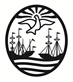 GOBIERNO DE  DE BUENOS AIRES“2016-Año del Bicentenario de  de Independencia de ”Ministerio de EducaciónDirección de Formación DocenteEscuela Normal Superior N° 4 “Estanislao Severo Zeballos”LLAMADOS A SELECCIÓN DE ANTECEDENTESEl Consejo de Directivo de la Escuela Normal Superior Nº 4 convoca   a inscripción  para  cubrir  eventuales   interinatos  y  suplencias  al cargo de:Bedel / Preceptor  Nivel TerciarioTurno: Mañana y/o TardeTítulos Título docente de nivel terciario y/o universitario (no excluyente)Requisitos excluyentesExperiencia en cargos similares en instituciones de formación docenteRevistar en categoría activa en el sistema educativoConocimientos inherentes a la tarea:Plan de estudios Resoluciones 271/02 – 270/02 – 6626/09 – 6635/09-2438/14-2514/14Reglamento Orgánico de Escuelas Normales. Régimen de evaluaciónDisposición 313/02 – Alumnos VolantesPasesCarga y consulta de base de datosManejo de libros matricesLibro de actas de calificacionesConfección de títulosTramitación de equivalenciasManejo operativo de herramientas informáticas (Microsoft Office).Administración de recursos de Internet.Conocimientos pedagógico-administrativos inherentes a la tarea.Presentación a instancia evaluativa  de coloquio obligatorioPresentaciónCada postulante en forma personal deberá presentar títulos y/o postítulos, constancias de carrera de grado y posgrado en curso, originales y fotocopia. Todos los originales deben tener las legalizaciones correspondientes, de acuerdo a la normativa vigente que requiere el Ministerio de Educación (Gerencia Operativa de Títulos y Legalizaciones del GCBA). En caso de título/s que requiera homologación deberá adjuntar documentación que respalde la misma.En caso de título/s que    requiera homologación deberá adjuntar documentación que respalde la misma.CV organizado de acuerdo con el modelo que se presenta en el último punto. La inscripción se realiza personalmente y se recepciona en la secretaría, quien ante su vista, corrobora que las fotocopias correspondan con los originales (Estatuto Docente, Art. 17 Inc I y ROI- ENS N° 4 Art 27 Inc. J) y entrega el comprobante correspondiente.La notificación del orden de mérito y la recepción de las reconsideraciones se realiza en la Regencia del Nivel Terciario según el cronograma que establezca el llamado.La presentación se realiza con una carpeta de 3 solapas. Debe constar en la tapa con letra clara: Apellido y Nombre, N° de DNI, espacio en el que se postula, y cantidad de folios que se presentan. Se adjunta en la misma, currículum vitae foliado y firmado con carácter de declaración jurada. La información deberá estar organizada de acuerdo con el modelo que se presenta en el último punto. El plan de trabajo se presenta según los requerimientos del llamado a selección de antecedentes. Se deben incorporar en la carpeta las fotocopias de los títulos requeridos. Quedan fuera del listado las presentaciones que no respeten los requisitos del llamado.Para el Orden de mérito se dará prioridad a los antecedentes de los últimos 10 años.El CV y el proyecto deben enviarse en forma digital por correo electrónico a la siguiente dirección: normal4selecciondeantecedentes@gmail.com. En el asunto del correo poner: Nombre del espacio-Apellido;Ejemplo: Didáctica I –Pérez.Se solicita que los archivos adjuntos sean nombrados de la siguiente forma: Apellido-CV   Ejemplo: Pérez-CVApellido-Proyecto     Ejemplo: Pérez-ProyectoINSCRIPCIÓNDel 29 de octubre al 2 de noviembre en la Secretaría del Profesorado Rivadavia 4950 Planta Baja miércoles y viernes de 8:30 a 11:30,  Martes y jueves 14:30 a 16:30   .Notificación del orden de mérito: en fecha a confirmar en próximas comunicaciones a través del Boletín de Educación Superior.Validez del orden de mérito resultante: dos años.INTEGRANTES DE LA COMISIÓN EVALUADORA DE ANTECEDENTESEvaluadoras internas: Patricia Iglesias- Claudia CalioEvaluadora externa:  Silvia Vilanova Este envío NO REEMPLAZA la inscripción que se realiza en forma personal, sino que la complementa.Este envio es obligatorioLa comisión evaluadora valorará el conjunto de los antecedentes profesionales considerando en particular aquellos que evidencien elecciones estrechamente vinculadas a la instancia que se concursa y la calidad y pertinencia de la propuesta pedagógica. Cualquier tipo de documentación citada en el C.V. podrá ser requerida por el jurado en caso de considerarlo necesario.Formato para la Presentación del Curriculum Vitae 1. Datos personales (incluyendo DNI, edad, domicilio, teléfono fijo y celular, dirección de correo electrónico)   2. Títulos  2.1. De grado (superior o universitario para el cargo o la cátedra que se postula) 2.2. Post-grado: maestría, carreras de especialización, otros. 2.3. Post-Títulos: con acreditación oficial y carga horaria 2.4. Otros Títulos pertinentes  3. Antigüedad total en la docencia:3.1 En el Nivel Inicial   .............años...............meses 3.2 En el Nivel Primario   .............años...............meses 3.3 En el Nivel Medio   .............años...............meses 3.4 En el Nivel Terciario no Universitario .............años...............meses 3.5 En el Nivel Terciario universitario .............años...............meses 3.6 Otros cargos técnico-pedagógico afines .............años...............meses  4. Antecedentes laborales afines con el espacio curricular en que se postula  (Indicar Institución, lapso de tiempo, categoría docente y/o cargo)  4.1 Nivel Inicial 4.2 Nivel Primario 4.3 Nivel Medio 4.4 Nivel Terciario Universitario y no Universitario 4.5 En otros ámbitos  5. Especialización para el cargo en el que se postula (se priorizarán los últimos 10 años)  Completar en cada rubro: Nombre, Institución y tiempo de duración (imprescindible puntualizar cantidad de horas, especificando con/eval. o sin/eval) Ordenar por fecha en orden descendente 5.1 Congresos, Jornadas, Simposios, Ateneos: Indicar carácter de la asistencia (panelista, expositor, asistente, etc.) específicos para el cargo para el que se postula 5.2 Cursos, Seminarios y talleres asistidos: específicos para el cargo para el que se postula 5.3 Cursos, Seminarios y talleres dictados o coordinados: específicos para el cargo para el que se postula 5.4 Conferencias dictadas: específicas para el cargo para el que se postula 6. Proyectos especiales - Trabajos de investigación (específicos para el cargo para el que se postula) 7. Publicaciones / material didáctico. Libros. Artículos. Cuadernillos. Fichas. Otros  8. Distinciones, premios y becas  9. Otros antecedentes académicos que considere necesario mencionar 